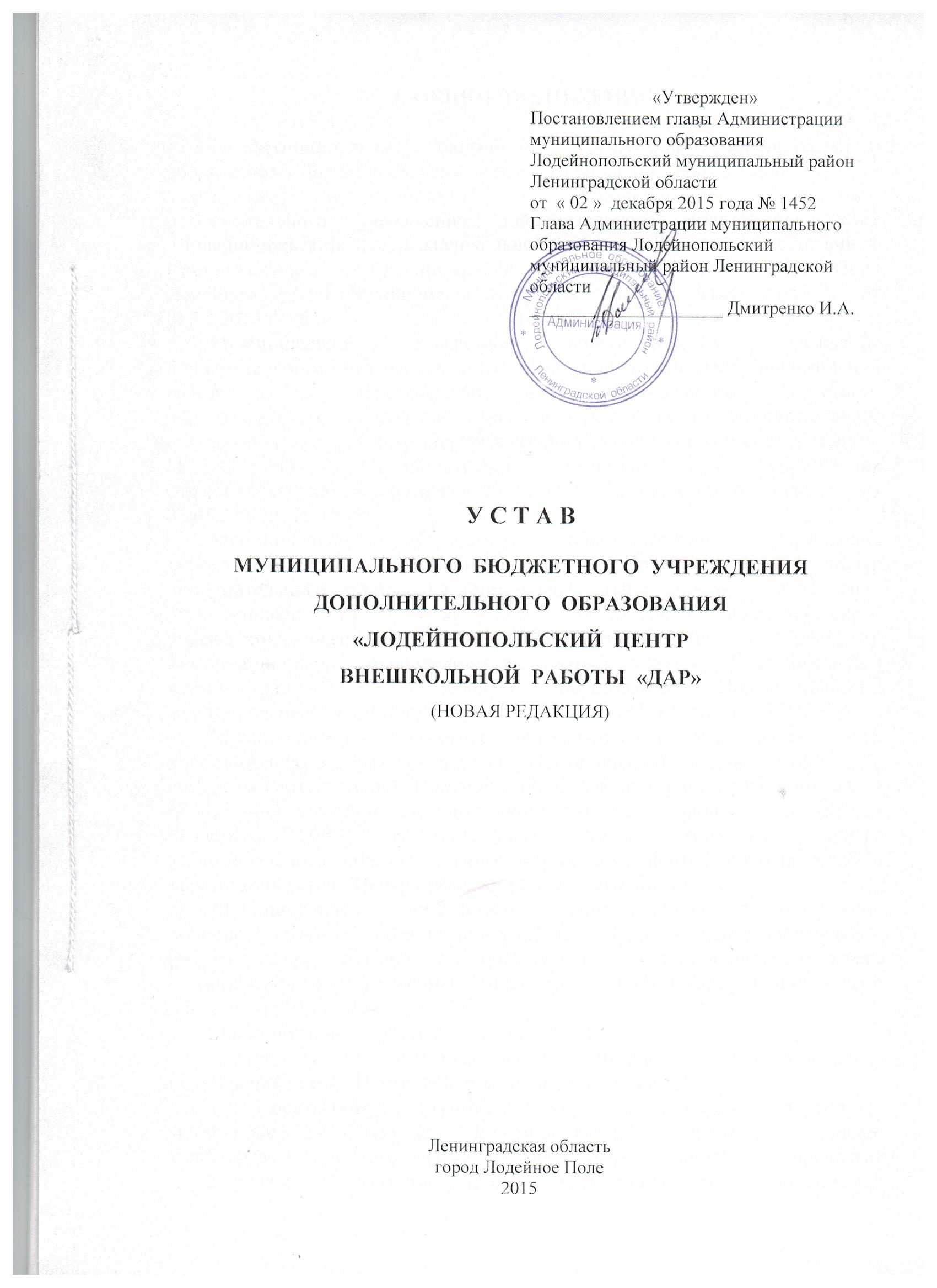 1. ОБЩИЕ ПОЛОЖЕНИЯ1.1. 	Муниципальное бюджетное учреждение дополнительного образования «Лодейнопольский центр внешкольной работы «Дар» (далее – Учреждение) переименовано из Муниципального бюджетного образовательного учреждения дополнительного образования детей «Лодейнопольский центр внешкольной работы «Дар» в соответствии с Постановлением Администрации муниципального образования Лодейнопольский муниципальный район Ленинградской области от 02.12.2015 г.  № 1452.Муниципальное бюджетное образовательное учреждение дополнительного образования детей «Лодейнопольский центр внешкольной работы «Дар» переименовано из Муниципального бюджетного образовательного учреждения «Лодейнопольский центр дополнительного образования детей «Центр информационных технологий»  в соответствии с Постановлением Администрации муниципального образования Лодейнопольский муниципальный район Ленинградской области от 22.05.2013 г.  № 1045.Муниципальное бюджетное образовательное учреждение дополнительного образования детей «Лодейнопольский центр дополнительного образования детей «Центр информационных технологий» переименовано из Муниципального бюджетного образовательного учреждения центр  дополнительного образования детей «Центр информационных технологий» в соответствии с Постановлением Администрации муниципального образования Лодейнопольский муниципальный район Ленинградской области от 09.12.2011 г.  № 2357.Муниципальное бюджетное образовательное учреждение центр дополнительного образования детей «Центр информационных технологий» создано в соответствии с Постановлением Администрации муниципального образования Лодейнопольский муниципальный район Ленинградской области от 22.06.2011 г. № 1152, путем изменения типа существующего Муниципального образовательного учреждения центра дополнительного образования детей «Центр информационных технологий» Муниципальное бюджетное образовательное учреждение дополнительного образования детей «Лодейнопольский центр внешкольной работы «Дар» создано в соответствии с Постановлением главы муниципального образования «Лодейнопольский район Ленинградской области» от 19.11.2004 г.  № 1929.Наименование Учреждения при создании:Муниципальное образовательное учреждение дополнительного образования детей «Центр информационных технологий» 1.2. Собственником имущества и учредителем Учреждения является муниципальное образование Лодейнопольский муниципальный район Ленинградской области (далее – Учредитель). Полномочия Учредителя осуществляет Администрация муниципального образования Лодейнопольский муниципальный район Ленинградской области (далее – Администрация). Функции Учредителя осуществляет Отдел образования Администрации Лодейнопольского муниципального района (далее - Отдел образования). Полномочия собственника имущества осуществляет Отдел по управлению муниципальным имуществом Администрации Лодейнопольского муниципального района (далее – ОУМИ).1.3. Наименование Учреждения:Организационно-правовая форма: учреждение.Тип учреждения: бюджетное.Тип образовательной организации: организация дополнительного образования. Полное наименование – Муниципальное бюджетное учреждение дополнительного образования «Лодейнопольский центр внешкольной работы «Дар».Сокращенное наименование – МБУ ДО «ЛЦВР «Дар».1.4. Учреждение является некоммерческой организацией и создано для осуществления управленческих,  социально-культурных и иных функций некоммерческого характера, основные цели деятельности Учреждения не связаны с извлечением прибыли.1.5. 	Учреждение непосредственно подведомственно (подотчетно и подконтрольно) Отделу образования.1.6. В своей деятельности Учреждение руководствуется: Конституцией Российской Федерации, федеральными законами, иными федеральными правовыми актами, областными законами, иными правовыми актами Ленинградской области, муниципальными правовыми актами, а также настоящим Уставом.При осуществлении приносящей доход деятельности Учреждение руководствуется законодательством Российской Федерации, регулирующим данную деятельность.1.7. Учреждение приобретает  право на осуществление образовательной деятельности и льготы, предоставляемые законодательством Российской Федерации и Ленинградской области   с момента выдачи лицензии (разрешения).1.8. Учреждение является юридическим лицом, имеет обособленное имущество, самостоятельный баланс, лицевые счета, открытые в установленном порядке, круглую печать со своим наименованием, а также иные необходимые для осуществления деятельности печати, штампы и бланки. 1.9. В  соответствии с п. 3 ст. 7 Федерального Закона «О бухгалтерском учете» директор Учреждения обязан возложить ведение бухгалтерского учета на  главного бухгалтера или иное должностное лицо Учреждения либо заключить договор об оказании услуг по ведению   бухгалтерского учета.1.10. Учреждение в целях выполнения стоящих перед ним задач имеет право устанавливать прямые связи с предприятиями, учреждениями и организациями, от своего имени заключать договоры. 1.11. 	В Учреждении не допускается создание и деятельность организационных структур политических партий, общественно-политических и религиозных движений и организаций.1.12. По инициативе учащихся в Учреждении могут создаваться детские общественные объединения.1.13. Учреждение обеспечивает открытость и доступность информации, путем размещения на официальном сайте учреждения информации: а) 
- о дате создания образовательной организации, об учредителе, учредителях образовательной организации, о месте нахождения образовательной организации и ее филиалов (при наличии), режиме, графике работы, контактных телефонах и об адресах электронной почты;
- о структуре и об органах управления образовательной организации, в том числе:
наименование структурных подразделений (органов управления);
- фамилии, имена, отчества и должности руководителей структурных подразделений;
- места нахождения структурных подразделений;………………………………
- адреса официальных сайтов в сети "Интернет" структурных подразделений (при	 наличии);
- адреса электронной почты структурных подразделений (при наличии);
- сведения о наличии положений о структурных подразделениях (об органах управления) с приложением копий указанных положений (при их наличии);
- об уровне образования;…………………………………………………………..
- о формах обучения;……………. ………………………………………………...
- о нормативном сроке обучения;……………………………………………….
- о сроке действия государственной аккредитации образовательной программы (при наличии государственной аккредитации);
- об описании образовательной программы с приложением ее копии;
- об учебном плане с приложением его копии;……………………………
- об аннотации к рабочим программам дисциплин (по каждой дисциплине в составе образовательной программы) с приложением их копий (при наличии);
- о календарном учебном графике с приложением его копии;
- о методических и об иных документах, разработанных образовательной организацией для обеспечения образовательного процесса;
- о реализуемых образовательных программах с указанием учебных предметов, курсов, дисциплин (модулей), практики, предусмотренных соответствующей образовательной программой;
- о численности учащихся по реализуемым образовательным программам за счет бюджетных ассигнований федерального бюджета, бюджетов субъектов Российской Федерации, местных бюджетов и по договорам об образовании за счет средств физических и (или) юридических лиц;
- о языках, на которых осуществляется образование (обучение);
- о федеральных государственных образовательных стандартах и об образовательных стандартах с приложением их копий (при наличии);
- о руководителе образовательной организации, его заместителях, руководителях филиалов образовательной организации (при их наличии), в том числе:………………………………………………………………………….
фамилия, имя, отчество (при наличии) руководителя, его заместителей;
должность руководителя, его заместителей;……………………………………
контактные телефоны;…………………………………………………………….
адрес электронной почты;……………………………………………………….
- о персональном составе педагогических работников с указанием уровня образования, квалификации и опыта работы, в том числе:
фамилия, имя, отчество (при наличии) работника;
занимаемая должность (должности);…………………………………………….
преподаваемые дисциплины;…………………………………………………….
ученая степень (при наличии);………………………………………………….
ученое звание (при наличии);…………………………………………….
наименование направления подготовки и (или) специальности;
данные о повышении квалификации и (или) профессиональной переподготовке (при наличии);………………………………………………….
общий стаж работы;………………………………………………………………
стаж работы по специальности;………………………………………………..
- о материально-техническом обеспечении образовательной деятельности, в том числе сведения о наличии оборудованных учебных кабинетов, объектов для проведения практических занятий, библиотек, объектов спорта, средств обучения и воспитания, об условиях питания и охраны здоровья учащихся, о доступе к информационным системам и информационно-телекоммуникационным сетям, об электронных образовательных ресурсах, к которым обеспечивается доступ учащихся:……………………………..
- о количестве вакантных мест для приема (перевода) по каждой образовательной программе, профессии, специальности, направлению подготовки (на места, финансируемые за счет бюджетных ассигнований федерального бюджета, бюджетов субъектов Российской Федерации, местных бюджетов, по договорам об образовании за счет средств физических и (или) юридических лиц);…………………………………………………….
- о наличии и условиях предоставления учащимся стипендий, мер социальной поддержки;……………………………………………………………
- о наличии общежития, интерната, количестве жилых помещений в общежитии, интернате для иногородних учащихся, формировании платы за проживание в общежитии;……………………………………………………
- об объеме образовательной деятельности, финансовое обеспечение которой осуществляется за счет бюджетных ассигнований федерального бюджета, бюджетов субъектов Российской Федерации, местных бюджетов, по договорам об образовании за счет средств физических и (или) юридических лиц;
- о поступлении финансовых и материальных средств и об их расходовании по итогам финансового года;………………………………………………………
б) копии:…………………………………………………………………………..
-устава образовательной организации;…………………………………………
-лицензии на осуществление образовательной деятельности (с приложениями);
- плана финансово-хозяйственной деятельности образовательной организации, утвержденного в установленном законодательством Российской Федерации порядке, или бюджетной сметы образовательной организации;
- локальных нормативных актов, предусмотренных частью 2 статьи 30 Федерального закона "Об образовании в Российской Федерации", правил внутреннего распорядка учащихся, правил внутреннего трудового распорядка и коллективного договора;…………………………………………
в) отчет о результатах самообследования;………………………………………..
г) документ о порядке оказания платных образовательных услуг, в том числе образец договора об оказании платных образовательных услуг, документ об утверждении стоимости обучения по каждой образовательной программе;
д) предписания органов, осуществляющих государственный контроль (надзор) в сфере образования, отчеты об исполнении таких предписаний;
е) иную информацию, которая размещается, опубликовывается по решению образовательной организации и (или) размещение, опубликование которой являются обязательными в соответствии с законодательством Российской Федерации.1.14. Учреждение отвечает по своим обязательствам всем, находящимся у него на праве оперативного управления имуществом, как закрепленным за Учреждением собственником имущества, так и приобретенным за счет доходов, полученных от приносящей доход деятельности, за исключением особо ценного движимого имущества, закрепленного за Учреждением собственником этого имущества или приобретенного Учреждением за счет выделенных собственником имущества учреждения средств, а также недвижимого имущества. Собственник имущества Учреждения не несет ответственности по обязательствам Учреждения.1.15. Учреждение от своего имени приобретает имущественные и личные неимущественные права и несет обязанности, выступает истцом в суде и ответчиком в суде, арбитражном и третейском суде в соответствии с законодательством Российской Федерации.Место нахождения Учреждения: 187700 Российская Федерация, Ленинградская область, город Лодейное Поле, улица К.Маркса, дом 5.Почтовый адрес: 187700, Российская Федерация, Ленинградская область, город Лодейное Поле, улица К.Маркса, дом 5.1.16. Учреждение филиалов и представительств не имеет.2. ПРЕДМЕТ, ЦЕЛИ И ВИДЫ ДЕЯТЕЛЬНОСТИ УЧРЕЖДЕНИЯ2.1. Предметом деятельности Учреждения является образовательная деятельность по дополнительным общеразвивающим программам.2.2. Основной целью Учреждения являются:формирование и развитие творческих способностей детей и взрослых, удовлетворение их индивидуальных потребностей в интеллектуальном, нравственном и физическом совершенствовании, формирование культуры здорового и безопасного образа жизни, укрепление здоровья, а также  организация их свободного времени;обеспечение  адаптации детей к жизни в обществе, профессиональной ориентации, а также выявление и поддержка детей, проявивших выдающиеся способности;удовлетворение образовательных и профессиональных потребностей, профессиональное развитие человека, обеспечение соответствия его квалификации меняющимся условиям профессиональной деятельности и социальной среды2.3. Основными видами деятельности Учреждения является реализация дополнительных общеразвивающих программ по следующим направленностям:технической,естественнонаучной, физкультурно-спортивной, художественной, туристско-краеведческой, социально-педагогической.2.3.1.Образовательная деятельность по дополнительным общеразвивающим программам направлена на:формирование и развитие творческих способностей учащихся;удовлетворение индивидуальных потребностей учащихся в интеллектуальном, художественно-эстетическом, нравственном и интеллектуальном развитии, а также в занятиях физической культурой и спортом;формирование культуры здорового и безопасного образа жизни, укрепление здоровья учащихся;обеспечение духовно-нравственного, гражданско-патриотического, военно-патриотического, трудового воспитания учащихся;выявление, развитие и поддержку талантливых учащихся, а также лиц, проявивших выдающиеся способности;профессиональную ориентацию учащихся;создание и обеспечение необходимых условий для личностного развития, укрепление здоровья, профессионального самоопределения и творческого труда учащихся;социализацию и адаптацию учащихся к жизни в обществе;формирование общей культуры учащихся;удовлетворение иных образовательных потребностей и интересов учащихся, не противоречащих законодательству Российской Федерации, осуществляемых за пределами федеральных государственных требований.2.4. В соответствии со своими уставными целями и задачами Учреждение вправе осуществлять, в том числе и за счет средств физических и юридических лиц, иные виды деятельности лишь постольку, поскольку это служит достижению целей, ради которых оно создано, и соответствует этим целям:осуществление образовательной деятельности, не предусмотренной муниципальным заданием;преподавание специальных курсов;занятия с детьми углубленным изучением предметов;реализация программ дистанционного образования;участие в дистанционных олимпиадах, конкурсах, фестивалях, викторинах и других соревнованиях;занятия в группах развития для дошкольников; компьютерное и информационное обеспечение мероприятий;выполнение копировальных и множительных работ, оказание копировально-множительных услуг, услуг по тиражированию учебных, учебно-методических и других материалов;другие услуги, предоставление которых не запрещено действующим законодательством. Данные услуги оказываются, организуются, оформляются и оплачиваются в установленном Законом порядке.2.5.Муниципальное задание для Учреждения в соответствии с основными видами деятельности формирует и утверждает Учредитель.2.6. Учреждение не вправе отказаться от выполнения муниципального задания.2.7. Уменьшение объема субсидии, предоставленной на выполнение муниципального  задания, в течение срока его выполнения осуществляется только при соответствующем изменении муниципального  задания.2.8. Финансовое обеспечение выполнения муниципальное  задания осуществляется с учетом расходов на содержание недвижимого имущества и особо ценного движимого имущества, закрепленного за Учреждением Учредителем или приобретенного Учреждением за счет средств, выделенных ему Учредителем на приобретение такого имущества, расходов на уплату налогов, в качестве объекта налогообложения по которым признается соответствующее имущество, в том числе земельные участки, с учетом мероприятий, направленных на развитие Учреждения, перечень которых определяется Учредителем.Финансовое обеспечение основных видов деятельности Учреждения осуществляется в виде субсидий из местного бюджета и иных, не запрещенных действующим законодательством источников.3. ОРГАНИЗАЦИЯ ОБРАЗОВАТЕЛЬНОГО ПРОЦЕССА3.1. В Учреждении образовательная деятельность осуществляется на государственном языке Российской Федерации – русском.3.2. Участниками образовательного процесса являются учащиеся, родители (законные представители) несовершеннолетних учащихся, педагогические работники и их представители.3.3. Содержание образования в Учреждении определяется образовательной программой. Образовательная программа самостоятельно разрабатывается и утверждается Учреждением,  если Федеральным законом "Об образовании в Российской Федерации" не установлено иное.3.4. Организация образовательного процесса в Учреждении осуществляется в соответствии с образовательной программой, годовым календарным учебным графиком и расписанием занятий.3.5. Деятельность учащихся в Учреждении осуществляется в одновозрастных и разновозрастных объединениях по интересам преимущественно в возрасте от 5 до 18 лет. Каждый учащийся имеет право заниматься в нескольких объединениях, менять их.3.6. Занятия в объединениях могут проводиться по программам одной тематической направленности или комплексным, интегрированным программам. Занятия проводятся по группам, индивидуально или всем составом объединения. 3.7. Состав объединений определяется педагогическими работниками в соответствии с образовательной программой обучения, научными психолого-педагогическими рекомендациями, характером деятельности, возрастом детей, условиями работы, санитарно-гигиеническими нормами, программой Учреждения и утверждается распорядительным актом Учреждения.3.8. Расписание занятий объединения составляется для создания наиболее благоприятного режима труда и отдыха учащихся с учетом пожеланий родителей (законных представителей), возрастных особенностей учащихся и установленных санитарно-гигиенических норм и утверждается распорядительным актом Учреждения.3.9. В работе объединений могут участвовать совместно с учащимися их родители (законные представители) без включения в основной состав, если кружок не платный, при наличии условий и согласия руководителя объединения.3.10. 	Учреждение организует работу с учащимися в течение всего календарного года. В каникулярное время Учреждение может открывать в установленном порядке лагеря, создавать различные объединения с постоянными и (или) переменными составами учащихся в лагерях (загородных или с дневным пребыванием), на своей базе, а также по месту жительства учащихся.3.11.Учреждение организует и проводит массовые мероприятия, создает необходимые условия для совместного труда, отдыха учащихся, родителей (законных представителей).3.12. С учащимися с ограниченными возможностями может проводиться как групповая, так и индивидуальная работа по месту жительства.3.13. 	Учреждению запрещается привлекать учащихся к труду, не предусмотренному образовательной программой, без их согласия и согласия родителей (законных представителей). 3.14. Дисциплина в Учреждении, поддерживается на основе уважения человеческого достоинства учащихся, педагогических работников. Применение физического и (или) психического насилия по отношению к учащимся не допускается.3.15. Учреждение принимает локальные нормативные акты по основным вопросам организации и осуществления образовательной деятельности, в том числе регламентирующие правила приема учащихся, режим занятий учащихся, формы, периодичность и порядок текущего контроля успеваемости и промежуточной аттестации учащихся, порядок и основания перевода, отчисления и восстановления учащихся, порядок оформления возникновения, приостановления и прекращения отношений между Учреждением и учащимся и (или) родителями (законными представителями) несовершеннолетних учащихся.3.16. Дополнительные общеразвивающие  программы могут реализовываться Учреждением, как самостоятельно, так и посредством сетевых форм их реализации. При реализации дополнительных общеразвивающих программ могут использоваться различные образовательные технологии, в том числе дистанционные образовательные технологии, электронное обучение.3.17. К освоению дополнительных общеразвивающих программ допускаются любые лица без предъявления требований к уровню образования, если иное не обусловлено спецификой реализуемой образовательной программы.3.18. Использование при реализации общеразвивающих  программ методов и средств обучения и воспитания, образовательных технологий, наносящих вред физическому или психическому здоровью учащихся, запрещается.4. КОМПЕТЕНЦИЯ, ПРАВА, ОБЯЗАННОСТИ И ОТВЕТСТВЕННОСТЬ УЧРЕЖДЕНИЯ4.1. Учреждение обладает автономией, под которой понимается самостоятельность в осуществлении образовательной, научной, административной, финансово-экономической деятельности, разработке и принятии локальных нормативных актов в соответствии с Федеральным законом «Об образовании в Российской Федерации», иными нормативными правовыми актами Российской Федерации и уставом Учреждения.4.2. Учреждение свободно в определении содержания образования, выборе учебно-методического обеспечения, образовательных технологий по реализуемым им дополнительным общеразвивающим программ.4.3. К компетенции Учреждения в установленной сфере деятельности относятся:1) разработка и принятие правил внутреннего распорядка учащихся, правил внутреннего трудового распорядка, иных локальных нормативных актов;2) материально-техническое обеспечение образовательной деятельности, оборудование помещений в соответствии с государственными и местными нормами и требованиями, в том числе в соответствии с федеральными государственными требованиями;3) предоставление учредителю и общественности ежегодного отчета о поступлении и расходовании финансовых и материальных средств, а также отчета о результатах самообследования;4) установление штатного расписания, если иное не установлено нормативными правовыми актами Российской Федерации;5) прием на работу работников, заключение с ними и расторжение трудовых договоров, если иное не установлено Федеральным законом «Об образовании в Российской Федерации», распределение должностных обязанностей, создание условий и организация дополнительного профессионального образования работников;6) разработка и утверждение дополнительных общеразвивающих программ Учреждения;7) разработка и утверждение по согласованию с учредителем программы развития Учреждения;8) прием учащихся в Учреждение;9) осуществление текущего контроля успеваемости и промежуточной аттестации учащихся, установление их форм, периодичности и порядка проведения;10)индивидуальный учет результатов освоения учащимися образовательных программ и поощрений учащихся, а также хранение в архивах информации об этих результатах и поощрениях на бумажных и (или) электронных носителях;11) использование и совершенствование методов обучения и воспитания, образовательных технологий, электронного обучения;12) проведение самообследования, обеспечение функционирования внутренней системы оценки качества образования;13) создание необходимых условий для охраны и укрепления здоровья учащихся и работников Учреждения;14) содействие деятельности общественных объединений учащихся, родителей (законных представителей) несовершеннолетних учащихся, осуществляемой в Учреждении и не запрещенной законодательством Российской Федерации;15) организация научно-методической работы, в том числе организация и проведение научных и методических конференций, семинаров;16) обеспечение создания и ведения официального сайта Учреждения в сети "Интернет";17) иные вопросы в соответствии с законодательством Российской Федерации.4.4. Учреждение вправе вести консультационную, просветительскую деятельность, деятельность в сфере охраны здоровья граждан и иную не противоречащую целям создания Учреждения деятельность, в том числе осуществлять организацию отдыха и оздоровления учащихся в каникулярное время.4.5. Учреждение обязано осуществлять свою деятельность в соответствии с законодательством об образовании, в том числе:1) обеспечивать реализацию в полном объеме образовательных программ, соответствие качества подготовки учащихся установленным требованиям, соответствие применяемых форм, средств, методов обучения и воспитания возрастным, психофизическим особенностям, склонностям, способностям, интересам и потребностям учащихся;2) создавать безопасные условия обучения, воспитания учащихся;3) соблюдать права и свободы учащихся, родителей (законных представителей) несовершеннолетних учащихся, работников Учреждения.4.6.Учреждение несет ответственность в установленном законодательством Российской Федерации порядке за невыполнение или ненадлежащее выполнение функций, отнесенных к его компетенции, за реализацию не в полном объеме дополнительных общеразвивающих программ в соответствии с учебным планом, а также за жизнь и здоровье учащихся, работников Учреждения. За нарушение требований к организации и осуществлению образовательной деятельности Учреждение и ее должностные лица несут административную ответственность в соответствии с Кодексом Российской Федерации об административных правонарушениях.5.  УПРАВЛЕНИЕ УЧРЕЖДЕНИЕМ  5.1. Компетенция  Учредителя: утверждает устав Учреждения, а также вносимые в него изменения;назначает директора Учреждения и прекращает его полномочия, а также заключает, изменяет и расторгает трудовой договор с ним;формирует и утверждает муниципальное задание для Учреждения в соответствии с основными видами деятельности, предусмотренными настоящим Уставом;определяет перечень особо ценного движимого имущества, закрепленного за Учреждением или приобретенного Учреждением за счет средств, выделенных ему на приобретение такого имущества, а также вносит в него изменения;определяет виды особо ценного движимого имущества;предварительно согласовывает совершение Учреждением крупных сделок, соответствующих критериям, установленным пунктом 13 статьи 9.2 Федерального закона от 12 января 1996 г. N 7-ФЗ "О некоммерческих организациях";принимает решения об одобрении сделок с участием Учреждения, в совершении которых имеется заинтересованность, определяемая в соответствии с критериями, установленными статьей 27 Федерального закона от 12 января 1996 г. N 7-ФЗ "О некоммерческих организациях";устанавливает порядок определения платы для физических и юридических лиц за услуги (работы), относящиеся к основным видам деятельности Учреждения, оказываемые им сверх установленного муниципального задания, а также в случаях, определенных действующим законодательством, в пределах установленного муниципального задания в порядке, установленном действующим законодательством;определяет порядок составления и утверждения отчета о результатах деятельности Учреждения и об использовании закрепленного за ним муниципального имущества в соответствии с общими требованиями, установленными Министерством финансов Российской Федерации;согласовывает распоряжение особо ценным движимым имуществом, закрепленным за Учреждением либо приобретенным Учреждением за счет средств, выделенных его Учредителем на приобретение такого имущества в установленном порядке;согласовывает распоряжение недвижимым имуществом Учреждения,  в том числе передачи его в аренду по договорам, типовые условия которых утверждаются Министерством экономического развития Российской Федерации, если иное не установлено иными нормативными правовыми актами, принимаемыми в соответствии с федеральными законами;согласовывает внесение Учреждением в случаях и порядке, которые предусмотрены федеральными законами, денежных средств (если иное не установлено условиями их предоставления), иного имущества, за исключением особо ценного движимого имущества, а также недвижимого имущества, в уставный (складочный) капитал хозяйственных обществ или передачи им такого имущества иным образом в качестве их учредителя или участника;согласовывает в случаях, предусмотренных федеральными законами, передачи некоммерческим организациям в качестве их учредителя или участника денежных средств (если иное не установлено условиями их предоставления) и иного имущества, за исключением особо ценного движимого имущества, закрепленного за Учреждением собственником или приобретенного Учреждением за счет средств, выделенных ему собственником на приобретение такого имущества, а также недвижимого имущества;осуществляет финансовое обеспечение выполнения муниципального  задания;определяет порядок составления и утверждения плана финансово-хозяйственной деятельности Учреждения в соответствии с требованиями, установленными Министерством финансов Российской Федерации;определяет  предельно допустимое значение просроченной кредиторской задолженности   Учреждения, превышение которого влечет расторжение трудового договора с директором  Учреждения по инициативе работодателя в соответствии с Трудовым кодексом Российской Федерации;осуществляет контроль за деятельностью Учреждения в порядке, установленном действующим законодательством;принимает решение о ликвидации или реорганизации Учреждениясогласовывает создание или ликвидацию филиалов Учреждения, открытие или закрытие его представительств;осуществляет иные функции  и полномочия Учредителя, установленные федеральными законами и нормативными правовыми актами Российской Федерации, областными законами и нормативными правовыми актами Ленинградской области и Лодейнопольского муниципального района.5.2. Управление Учреждением осуществляется в соответствии с законодательством Российской Федерации с учетом особенностей, установленных Федеральным законом "Об образовании в Российской Федерации".5.2.1.	Управление Учреждением осуществляется на основе сочетания принципов единоначалия и коллегиальности. 5.2.2.Единоличным исполнительным органом Учреждения является директор.Компетенция директора:без доверенности действует от имени Учреждения, представляет его интересы в отношениях с государственными органами, органами местного самоуправления, юридическими и физическими лицами;руководит деятельностью Учреждением на основе единоначалия;использует имущество и средства Учреждения, заключает договоры, выдает доверенности;определяет структуру управления деятельностью Учреждения, утверждает штатное расписание, правила внутреннего распорядка и другие нормативные документы;осуществляет материально-техническое обеспечение и оснащение образовательного процесса, обеспечивает оборудование помещений в соответствии с государственными и местными требованиями и нормативами, а также определяет меры социальной поддержки учащихся и работников, в том числе за счет привлечения внебюджетных средств;обеспечивает целенаправленное и рациональное расходование денежных средств;привлекает для осуществления уставной деятельности дополнительные источники финансирования и материальные средства, включая средства спонсоров;издает в пределах своей компетенции приказы и дает указания, обязательные для всех работников и учащихся;назначает и освобождает от должности своего заместителя и других работников в соответствии с действующим законодательством;имеет право перераспределять должностные обязанности между заместителями, работниками Учреждения или при необходимости поручать им выполнение новых обязанностей;определяет обязанности всех работников;обеспечивает соблюдение трудового законодательства, осуществляет подбор, прием на работу по трудовому договору, расстановку педагогических и других работников Учреждения, повышение их квалификации и увольнение в соответствии с трудовым законодательством;издает приказы о зачислении и отчислении учащихся;обеспечивает представление в установленном порядке отчетов и другой необходимой информации о деятельности Учреждения;осуществляет текущее руководство образовательной, хозяйственной и финансовой деятельностью Учреждения, за исключением вопросов, отнесенных действующим законодательством или настоящим Уставом к компетенции Учредителя или иных органов Учреждения.5.2.3. Директор Учреждения несет ответственность за:невыполнение функций, отнесенных к его компетенции;реализацию не в полном объеме образовательных программ;жизнь, здоровье учащихся и работников во время образовательного и воспитательного процесса;нецелевое использование средств муниципального бюджета;другие нарушения бюджетного законодательства Российской Федерации.5.2.4.Директор Учреждения несет ответственность перед государством, обществом и Учредителем за свою деятельность в соответствии с функциональными обязанностями, предусмотренными квалификационными требованиями, трудовым договором (контрактом) и настоящим Уставом.5.3. Органами коллегиального управления Учреждения являются:общее собрание работников Учреждения;педагогический совет;5.3.1. Общее собрание работников Учреждения является постоянно действующим высшим органом коллегиального управления. В  общем собрании работников участвуют все работники, работающие в Учреждении на основании трудовых договоров. Общее собрание работников действует бессрочно. Собрание созывается по мере надобности, но не реже одного раза в год. Общее собрание может собираться по инициативе директора Учреждения и педагогического совета, по инициативе не менее четверти членов общего собрания. Собрание  избирает председателя, который выполняет функции по организации работы собрания, и ведет заседания, секретаря, который выполняет функции по фиксации решений собрания. Заседание собрания правомочно, если на нем присутствует более половины работников Учреждения. Полномочия  общего собрания работников Учреждения:- дает рекомендации по вопросам принятия локальных актов, регулирующих трудовые отношения с работниками Учреждения; - избирает представителей работников в комиссию по трудовым спорам Учреждения; - обсуждает вопросы состояния трудовой дисциплины в Учреждении, дает рекомендации по ее укреплению;- содействует созданию оптимальных условий для организации труда и профессионального совершенствования работников; - поддерживает общественные инициативы по развитию деятельности Учреждения; - определяет критерии и показатели эффективности деятельности работников, входящих в положение об оплате труда и стимулировании работников; - принимает локальные нормативные акты, затрагивающие  права и законные интересы работников Учреждения;- рассматривает иные вопросы деятельности Учреждения, принятые общим собранием к своему рассмотрению либо вынесенные на его рассмотрение Директором Учреждения. Решения общего собрания работников принимаются открытым голосованием простым большинством голосов, присутствующих на заседании. В случае равенства голосов решающим является голос председателя. Решения общего собрания работников, принятые в пределах его полномочий и в соответствии с законодательством, после утверждения  директором Учреждения являются обязательными для исполнения всеми участниками образовательного процесса.5.3.2. Педагогический совет Учреждения является постоянно действующим органом коллегиального управления, осуществляющим общее руководство образовательным процессом. В  педагогический совет входят все лица, осуществляющие педагогическую деятельность в Учреждении на основании трудовых и гражданско-правовых договоров. Педагогический совет действует бессрочно. Совет собирается по мере надобности, но не реже одного раза в квартал. Совет может собираться по инициативе Директора Учреждения, Общего собрания Учреждения. Совет избирает председателя, который выполняет функции по организации работы совета, и ведет заседания, секретаря, который выполняет функции по фиксации решений совета. Заседание совета правомочно, если на нем присутствует более половины членов совета. К полномочиям педагогического совета Учреждения относится:- реализация государственной политики по вопросам образования; - внедрение в практику работы Учреждения достижений педагогической науки и передового педагогического опыта; - совершенствование организации образовательного процесса Учреждения, - разработка и принятие образовательных программ Учреждения; - принятие решений о ведении платной образовательной деятельности по конкретным общеобразовательным программам; - определение основных направлений развития Учреждения, повышения качества и эффективности образовательного процесса; - осуществление взаимодействия с родителями (законными представителями) учащихся по вопросам организации образовательного процесса;- поддержка общественных инициатив по совершенствованию обучения и воспитания учащихся. Решения совета принимаются открытым голосованием простым большинством голосов, присутствующих на заседании. В случае равенства голосов решающим является голос председателя. 5.4. Коллегиальные органы управления Учреждением вправе самостоятельно выступать от имени Учреждения, действовать в интересах Учреждения добросовестно и разумно, осуществлять взаимоотношения с органами власти, организациями и общественными объединениями исключительно в пределах полномочий, определенных настоящим Уставом, без права заключения договоров (соглашений), влекущих материальные обязательства Учреждения. В случае нарушения принципа добросовестности и разумности виновные представители коллегиальных органов управления Учреждением несут ответственность в соответствии с законодательством Российской Федерации. Коллегиальные органы управления Учреждением вправе выступать от имени Учреждения на основании доверенности, выданной председателю либо иному представителю указанных органов директором Учреждения в объеме прав, предусмотренных доверенностью. При заключении каких-либо договоров (соглашений) коллегиальные органы управления Учреждением обязаны согласовывать предусмотренные ими обязательства и (или) планируемые мероприятия, проводимые с органами власти, организациями и общественными объединениями, с директором Учреждения.В целях учета мнения учащихся, родителей (законных представителей) по вопросам управления Учреждением и при принятии локальных нормативных актов, затрагивающих их права и законные интересы, по инициативе учащихся, родителей (законных представителей), несовершеннолетних учащихся в Учреждении могут быть созданы Совет учащихся и Совет родителей, которые действуют на основании положений о них.6. ПРАВА И ОБЯЗАННОСТИ 
УЧАСТНИКОВ ОБРАЗОВАТЕЛЬНОГО ПРОЦЕССАК участникам образовательного процесса относятся учащиеся, родители (законные представители) несовершеннолетних учащихся, педагогические работники.6.1. Права учащихся устанавливаются частью 1 статьи 34 Федерального закона «Об образовании в Российской Федерации».Иные права учащихся, не предусмотренные частью 1 статьи 34 Федерального закона «Об образовании в Российской Федерации», устанавливаются указанным Федеральным законом, иными нормативными правовыми актами Российской Федерации, локальными нормативными актами Учреждения.Обязанности учащихся устанавливаются частью 1 статьи 43 Федерального закона «Об образовании в Российской Федерации».Иные обязанности учащихся, не предусмотренные частью 1 статьи 43 Федерального закона «Об образовании в Российской Федерации», устанавливаются указанным Федеральным законом, иными федеральными законами, договором об оказании платных образовательных услуг (при его наличии).6.2. Права, обязанности и ответственность работников Учреждения устанавливаются законодательством Российской Федерации, настоящим Уставом, правилами внутреннего трудового распорядка Учреждения и иными локальными нормативными актами Учреждения, должностными инструкциями и трудовыми договорами.6.3. В Учреждении наряду с должностями педагогических работников предусматриваются должности административно-хозяйственных, учебно-вспомогательных и иных работников, осуществляющих вспомогательные функции. Право на занятие указанных должностей имеют лица, отвечающие квалификационным требованиям, указанным в квалификационных справочниках, и (или) профессиональным стандартам. Правовой статус (права, обязанности и ответственность) вспомогательного (инженерно-технического, административно-хозяйственного,  учебно-вспомогательного) персонала закреплен в соответствии с ФЗ «Об образовании в РФ», Трудовым кодексом Российской Федерации в Правилах внутреннего трудового распорядка, должностных инструкциях и в трудовых договорах с работниками.  6.4. Режим рабочего времени и времени отдыха педагогических и других работников Учреждения, включающий предоставление выходных дней, определяется с учетом режима деятельности Учреждения и устанавливается правилами внутреннего трудового распорядка Учреждения, графиками работы, коллективным договором, разрабатываемыми в соответствии с Трудовым кодексом Российской Федерации и иными нормативными правовыми актами.Заработная плата работнику Учреждения устанавливается трудовым договором в соответствии с действующей в Учреждении системой оплаты труда в зависимости от его квалификации, сложности, количества, качества и условий выполняемой работы.Работники Учреждения имеют следующие права:- на участие в управлении Учреждением;- на защиту своей профессиональной чести, достоинства;- на обязательное социальное страхование в установленном законодательством Российской Федерации порядке;- на возмещение ущерба, причиненного Учреждением, в соответствии с Трудовым кодексом Российской Федерации и иными федеральными законами;- иные трудовые права, установленные федеральными законами и законодательными актами Ленинградской области.6.5. Педагогические работники Учреждения:- пользуются академическими правами и свободами, установленными частью 3 статьи 47 Федерального закона «Об образовании в Российской Федерации»;- имеют трудовые права и социальные гарантии, установленные частью 5 статьи 47 Федерального закона «Об образовании в Российской Федерации».Директору Учреждения, заместителям директора Учреждения, руководителям структурных подразделений и их заместителям предоставляются в порядке, установленном Правительством Российской Федерации, права, социальные гарантии и меры социальной поддержки, предусмотренные педагогическим работникам пунктами 3 и 5 части 5 статьи 47 Федерального закона «Об образовании в Российской Федерации».Работники Учреждения обязаны:- добросовестно исполнять свои трудовые обязанности, возложенные трудовым договором;- соблюдать правила внутреннего трудового распорядка Учреждения;- соблюдать трудовую дисциплину;- выполнять установленные нормы труда;- соблюдать требования по охране труда и обеспечению безопасности труда;- бережно относиться к имуществу Учреждения и других работников;- незамедлительно сообщать директору Учреждения либо непосредственному руководителю о возникновении ситуации, представляющей угрозу жизни и здоровью людей, сохранности имущества Учреждения;- проходить периодические медицинские осмотры, а также внеочередные медицинские осмотры по направлению работодателя.Обязанности и ответственность педагогических работников устанавливаются статьей 48 Федерального закона «Об образовании в Российской Федерации».Учреждение имеет право привлекать работников к дисциплинарной и материальной ответственности в порядке, установленном Трудовым кодексом Российской Федерации, иными федеральными законами.7. ЛОКАЛЬНЫЕ НОРМАТИВНЫЕ АКТЫ УЧРЕЖДЕНИЯ7.1. Учреждение самостоятельно в принятии локальных нормативных актов в соответствии законодательством Российской Федерации, Ленинградской области и настоящим Уставом.7.2. Учреждение принимает локальные нормативные акты, содержащие нормы, регулирующие образовательные отношения (далее - локальные нормативные акты), в пределах своей компетенции в соответствии с законодательством Российской Федерации и Ленинградской области и в порядке установленном настоящим Уставом.7.3. Учреждение принимает локальные нормативные акты по основным вопросам организации и осуществления образовательной деятельности, в том числе регламентирующие правила приема учащихся, режим занятий учащихся, формы, периодичность и порядок текущего контроля успеваемости и промежуточной аттестации учащихся, порядок и основания перевода, отчисления и восстановления учащихся, порядок оформления возникновения, приостановления и прекращения отношений между образовательной организацией и учащимися и (или) родителями (законными представителями) несовершеннолетних учащихся.7.4. Новые локальные нормативные правовые акты должны быть приняты не позднее срока, установленного законодательством Российской Федерации, нормативами, либо иными локальными нормативными правовыми актами Учреждения, а при отсутствии указания на такой срок - не позднее 2 недель с даты вступления в силу документа, повлекшего изменение локального нормативного правового акта.7.5. При принятии локальных нормативных актов, затрагивающих права учащихся и работников Учреждения, учитывается мнение советов учащихся, советов родителей, представительных органов учащихся, а также в порядке и в случаях, которые предусмотрены трудовым законодательством, представительных органов работников (при наличии таких представительных органов).7.6. Нормы локальных нормативных актов, ухудшающие положение учащихся или работников Учреждения по сравнению с установленным законодательством об образовании, трудовым законодательством положением либо принятые с нарушением установленного порядка, не применяются и подлежат отмене Учреждением.8. ИМУЩЕСТВО И ФИНАНСОВО-ХОЗЯЙСТВЕННАЯ ДЕЯТЕЛЬНОСТЬ УЧРЕЖДЕНИЯ8.1. Имущество Учреждения является собственностью Лодейнопольского муниципального района и закрепляется  за Учреждением на праве оперативного управления в установленном порядке.8.2. Учреждение в отношении закрепленного за ним имущества осуществляет в пределах, установленных законодательством, в соответствии с целями своей деятельности права владения, пользования и распоряжения им.8.3. Учреждение не вправе отчуждать или иным способом распоряжаться закрепленным за ним недвижимым имуществом и особо ценным имуществом, приобретенным за счет средств, выделенных ему Учредителем на приобретение этого имущества, в том числе сдавать в аренду, отдавать в залог, передавать во временное пользование, без согласования с Учредителем и ОУМИ.Учреждение распоряжается приобретенным имуществом в порядке, установленном Учредителем.8.4. Решение об отнесении имущества Учреждения к категории особо ценного имущества принимает Учредитель.8.5. Собственник имущества Учреждения вправе изъять излишнее, неиспользуемое или используемое не по назначению имущество Учреждением, закрепленное им за Учреждением либо приобретенное Учреждением за счет средств, выделенных Учреждению собственником на приобретение этого имущества. Имуществом, изъятым у Учреждения, собственник этого имущества вправе распорядиться по своему усмотрению.8.6. Учреждение обязано эффективно использовать имущество, закрепленное за ним на праве оперативного управления, обеспечивать его сохранность и надлежащий учет, не допускать ухудшения его технического состояния, за исключением случаев, связанных с нормальным износом и форс-мажорными обстоятельствами, осуществлять текущий и капитальный ремонт имущества, нести риск случайной гибели, порчи имущества.Закрепленные за Учреждением на праве оперативного управления или находящиеся в его самостоятельном распоряжении объекты (здания, строения, сооружения) учебной, производственной, социальной инфраструктуры приватизации не подлежат.8.7. Земельные участки, необходимые для выполнения Учреждением своих уставных целей, предоставляются ему на праве постоянного (бессрочного) пользования.8.8. Источниками формирования имущества Учреждения являются:имущество, закрепленное за Учреждением на праве оперативного управления;имущество, приобретенное за счет финансовых средств Учреждения, в том числе за счет доходов, получаемых от приносящей доход деятельности;бюджетные поступления в виде субсидий из местного и областного бюджетов;доходы от приносящей доход деятельности;дары и пожертвования физических и юридических лиц;иные источники, не запрещенные действующим законодательством.8.9. Плоды, продукция и доходы от использования имущества, находящегося в оперативном управлении Учреждения, а также имущество, приобретенное Учреждением  по договору или иным основаниям, поступают в оперативное управление Учреждения в порядке, установленном Гражданским кодексом Российской Федерации, другими законами и иными правовыми актами для приобретения права собственности.8.10. Учреждение отвечает по своим обязательствам всем находящимся у него на праве оперативного управления имуществом, закрепленным за ним собственником имущества, так и приобретенным за счет доходов, полученных от приносящей доход деятельности, за исключением особо ценного движимого имущества, закрепленного за ним собственником этого имущества или приобретенного им за счет средств, выделенных ему Учредителем, а также недвижимого имущества.Собственник имущества Учреждения не несет ответственности по обязательствам Учреждения.8.11. Доходы Учреждения, полученные им от приносящей доход деятельности и приобретенное за счет этих доходов имущество поступают в самостоятельное распоряжение Учреждения.8.12. Крупная сделка может быть совершена Учреждением только с предварительного согласия Учредителя в порядке, установленном Учредителем.Крупной сделкой Учреждения признается сделка (несколько взаимосвязанных сделок), связанная с распоряжением денежными средствами, отчуждением иного имущества, а также с передачей такого имущества в пользование, при условии, что цена такой сделки либо стоимость отчуждаемого или передаваемого имущества превышает 10 процентов балансовой стоимости активов Учреждения, определяемой по данным его бухгалтерской отчетности на последнюю отчетную дату.Крупная сделка, совершенная с нарушением требований абзаца первого настоящего пункта, может быть признана недействительной по иску Учреждения или его Учредителя, если будет доказано, что другая сторона сделки знала или должна была знать об отсутствии предварительного согласия Учредителя.Директор Учреждения несет перед Учреждением ответственность в размере убытков, причиненных Учреждению в результате совершения крупной сделки с нарушением требований абзаца первого настоящего пункта, независимо от того, была ли эта сделка признана недействительной.8.13. Лицами, заинтересованными в совершении Учреждением тех или иных действий, в том числе сделок с другими организациями или гражданами, признаются директор (заместитель директора) Учреждения, а также лицо, входящее в состав органов управления Учреждением или органов надзора за его деятельностью, если указанные лица состоят с этими организациями или гражданами в трудовых отношениях, являются участниками, кредиторами этих организаций либо состоят с этими гражданами в близких родственных отношениях или являются кредиторами этих граждан. При этом указанные организации или граждане являются поставщиками товаров (услуг) для Учреждения, крупными потребителями услуг, оказываемых Учреждением, владеют имуществом, которое полностью или частично образовано Учреждением, или могут извлекать выгоду из пользования, распоряжения имуществом Учреждения.В случае если заинтересованное лицо имеет заинтересованность в сделке, стороной которой является или намеревается быть Учреждение, а также в случае иного противоречия интересов указанного лица и Учреждения в отношении существующей или предполагаемой сделки:оно обязано сообщить о своей заинтересованности Учредителю;сделка должна быть одобрена Учредителем.Порядок принятия решения об одобрении действий, в том числе сделок с участием Учреждения, в совершении которых имеется заинтересованность, утверждается Учредителем.Сделка, в совершении которой имеется заинтересованность и которая совершена с нарушением установленных требований, может быть признана судом недействительной.Заинтересованное лицо несет перед Учреждением ответственность в размере убытков, причиненных им Учреждению. Если убытки причинены Учреждению несколькими заинтересованными лицами, их ответственность перед Учреждением является солидарной.8.14. Учреждение не вправе совершать сделки, возможными последствиями которых является отчуждение или обременение имущества, закрепленного за Учреждением, или имущества, приобретенного за счет средств, выделенных Учреждению если иное не установлено законодательством Российской Федерации.8.15. Учреждение не вправе размещать денежные средства на депозитах в кредитных организациях, а также совершать сделки с ценными бумагами.8.16.Учреждение осуществляет операции с поступающими ему в соответствии с законодательством Российской Федерации средствами через лицевые счета.Лицевые счета, открываемые Учреждением в финансовом органе, открываются и ведутся в порядке, установленном законодательством РФ.8.17. Образовательная организация вправе выступать в качестве арендатора и (или) арендодателя имущества.Заключение договора аренды возможно после проведения Учредителем экспертной оценки последствий такого договора для обеспечения образования, воспитания, развития, отдыха и оздоровления детей, оказание им медицинской, лечебно-профилактической помощи, социальной защиты и социального обслуживания детей. Договор аренды не может заключаться, если в результате экспертной оценки установлена возможность ухудшения указанных условий.8.18. Финансовое обеспечение Учреждения осуществляется путем предоставления субсидий на возмещение нормативных затрат, связанных с оказанием им в соответствии с муниципальным заданием муниципальных услуг (выполнением работ).Финансовое обеспечение выполнения муниципального задания осуществляется с учетом расходов на содержание недвижимого имущества и особо ценного движимого имущества, закрепленных за Учреждением Учредителем.В случае сдачи в аренду с согласия Учредителя недвижимого имущества и особо ценного движимого имущества, закрепленного за Учреждением Учредителем или приобретенного Учреждением за счет средств, выделенных ему Учредителем на приобретение такого имущества, финансовое обеспечение содержание такого имущества Учредителем не осуществляется.Финансовое обеспечение Учреждения также осуществляется за счет:доходов от сдачи в аренду имущества, переданного в оперативное управление Учреждению;полученных средств от оказания платных услуг;безвозмездных поступлений от физических и юридических лиц, в том числе добровольных пожертвований;средств от иной приносящей доходы деятельности.8.19. Учреждения  вправе осуществлять за счет средств физических и (или) юридических лиц платные образовательные услуги, не предусмотренные установленным муниципальным заданием либо соглашением о предоставлении субсидии на возмещение затрат, на одинаковых при оказании одних и тех же услуг условиях. Доход от указанной деятельности используется Учреждением в соответствии с законодательством Российской Федерации и уставными целями.Платные образовательные услуги не могут быть оказаны вместо образовательной деятельности, финансовое обеспечение которой осуществляется за счет бюджетных ассигнований бюджета Лодейнопольского муниципального района.Средства, полученные Учреждением при оказании таких платных образовательных услуг, возвращаются лицам, оплатившим эти услуги.8.20. Учреждение вправе вести приносящую доход деятельность постольку, поскольку это служит достижению целей, ради которых оно создано, и соответствует указанным целям.Учредитель вправе приостановить приносящую доход деятельность Учреждения, если она идет в ущерб образовательной деятельности, предусмотренной настоящим Уставом, до решения суда по этому вопросу.8.21. Учреждение вправе в соответствии с законодательством Российской Федерации использовать на обеспечение своей деятельности полученные им средства от оказания платных услуг, иной приносящей доход деятельности, от сдачи имущества в аренду.Операции с указанными средствами осуществляются в установленном законом порядке.9. РЕОРГАНИЗАЦИЯ И ЛИКВИДАЦИЯ УЧРЕЖДЕНИЯИ ИЗМЕНЕНИЕ ЕГО ТИПА9.1. Решение о реорганизации, об изменении типа, о ликвидации Учреждения принимается Учредителем в форме постановления.      9.2.Учреждение может быть реорганизовано в форме слияния, присоединения, разделения, выделения и преобразования в порядке, установленном Гражданским Кодексом Российской Федерации и Федеральным законом от 12.01.1996 г. №7-ФЗ «О некоммерческих организациях».      9.3.Решение о реорганизации принимается Администрацией, а проведение реорганизации Учреждения осуществляет Учреждение в порядке, установленном решением Совета депутатов.      9.4. При реорганизации Учреждения кредитор не вправе требовать досрочного исполнения соответствующего обязательства, а также прекращения обязательства и возмещения связанных с этим убытков.      9.5.Учреждение считается реорганизованным, за исключением случаев реорганизации в форме присоединения, с момента государственной регистрации вновь возникшей организации (организаций).      9.6. При реорганизации Учреждения в форме присоединения к нему другой организации первый из них считается реорганизованным с момента внесения в единый государственный реестр юридических лиц записи о прекращении деятельности присоединенной организации.      9.7. Государственная регистрация вновь возникшей в результате реорганизации организации (организаций) и внесение в единый государственный реестр юридических лиц записи о прекращении деятельности реорганизованной организации (организаций) осуществляются в порядке, установленном федеральными законами.      9.8. Принятие решения о ликвидации и проведение ликвидации Учреждения осуществляются Администрацией  в порядке, установленном решением Совета депутатов. Проведение ликвидации Учреждения проводится в соответствии с Гражданским Кодексом Российской Федерации и Федеральным законом от 12.01.1996 г. №7-ФЗ «О некоммерческих организациях».      9.9. При ликвидации  Учреждения кредитор не вправе требовать досрочного исполнения соответствующего обязательства, а также прекращения обязательства и возмещения, связанных с этим убытков.      9.10. Ликвидация Учреждения влечет прекращение его деятельности без перехода  прав и обязанностей в порядке правопреемства к другим лицам.      9.11.Ликвидация Учреждения считается завершенной, а Учреждение – прекратившим свою деятельность после внесения соответствующей записи в единый государственный реестр юридических лиц.      9.12. При ликвидации и реорганизации Учреждения, увольняемым работникам гарантируется соблюдение их прав и интересов в соответствии с законодательством Российской Федерации.10. ПОРЯДОК ВНЕСЕНИЯ ИЗМЕНЕНИЙ В УСТАВ УЧРЕЖДЕНИЯ10.1. Устав Учреждения может изменяться и дополняться по инициативе Учреждения и (или) Учредителя.  10.2. Государственная регистрация изменений, вносимых в учредительные документы Учреждения, осуществляется в соответствии с действующим законодательством.10.3. Изменения устава Учреждения вступают в силу со дня их государственной регистрации.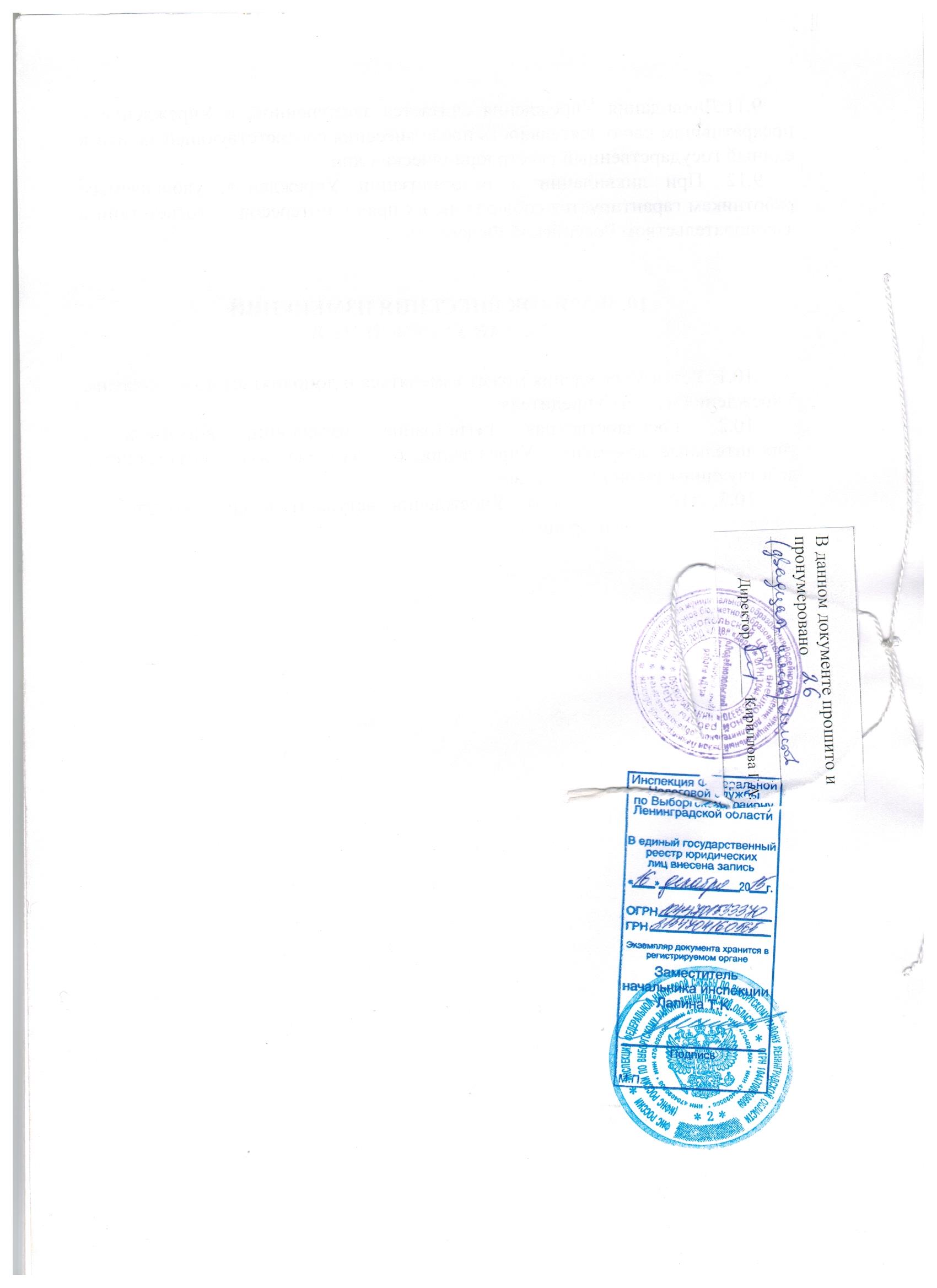 